SHRI SAIBABA SANSTHAN TRUST, SHIRDI. At.Post. Shirdi, Tal- Rahata, Dist. A.Nagar - 423 109Phone No.(02423)258671/258676  (Website - www.shrisaibabasansthan.org., www.sai.org.in)Email ID –hospital.purchase@sai.org.in   ----------------------------------------------------------------------------------------------------------------------------------------QUOTATION NOTICE Sealed quotations are invited for the Purchase of Laboratory Chemicals, O.T. & Other Surgical Material & Cathlab & Cardiac O.T. Material for Shri Saibaba & Sainath Hospital, Shirdi for the year 2018-19.For detail information & Product List are available on Sansthan Website http://www:shrisaibabasansthan.org / sai.org.in.  You can download quotation Item List from our website & can submit the sealed quotations. The quotation must be clearly mentioned on the sealed envelope. “Quotation for Laboratory Chemicals, OT & Other Surgical Material & Cathlab & Cardiac O.T. Material” for Shri Saibaba & Shri Sainath Hospital. The quotation in sealed cover & may please be submit to our Shirdi office on or before dt.31/10/2018 to dt. 30/11/2018 upto 5pm.Shri Saibaba Sansthan Trust, Shirdi reserves the right to reject any or all quotations without assigning any reason thereof.                                                                                                                                  (Smt. Rubal Agrawal, I.A.S.)                                                                                                              Chief Executive Officer,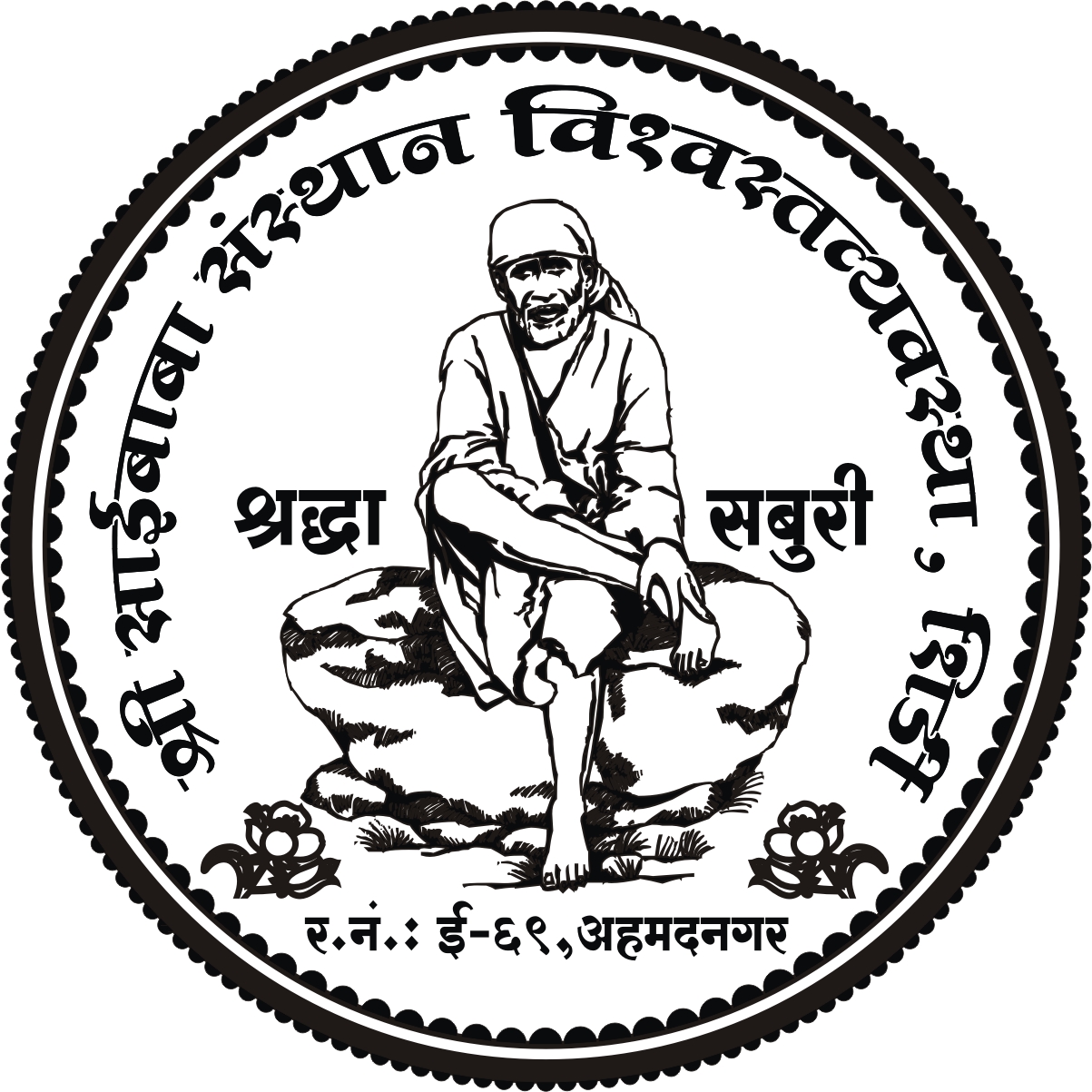 